Joliet CEE Community Meeting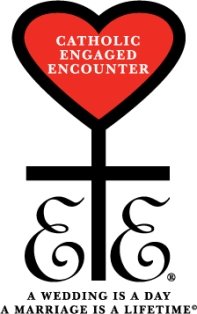 Saturday, August 18, 2012Opening PrayerUnit UpdateRetreat Center Update501(c)3 StatusRecruitment from Discovery2012 Convention Feedback2014 Convention	Theme – Ignite the Fire	Dates – October 3-5	HotelItems for the good of the wholePrayer RequestsClosing PrayerUpcoming Dates	October 20 – Business at Schreiners	December 8 – Christmas Party at Gilberts